All Saints CE Academy, Denstone - Nursery Sessions Booking Form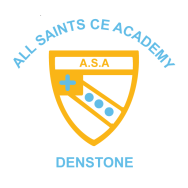 			(Prices may be subject to change. Correct for September, 2020).Name of Child: __________________________________	Date of Birth: __________________I wish to apply for a nursery place starting _____________________________  (Date).I wish to apply for the following sessions (please tick).                                      These sessions are chargeable as follows:  Nursery Education Funding (currently 15 hours per week maximum) subject to completion of the Privacy NoticeExtended Funding to 30 hours (if eligible).Any hours in excess of the funded hours will be charged at £5per hour, £1.25 per quarter hourCharges are payable half termly in advance unless we receive prior notice of half a term of any changes. Refunds will not be given for non-attendance at pre booked sessions. Meals not taken will be refunded.I confirm that I have read and agree to the criteria of the Admissions Policy for All Saints’ CE Academy Nursery .  I accept that the session times requested are not guaranteed until confirmation is received in writing from the school.Signed___________________________________________________ Date_________________
(Person with parental responsibility)Please return to the school office.    All Saints CE Academy, Oak Road, Denstone.  ST14 5HToffice@allsaints-denstone.staffs.sch.uk9.00am to 12 noonPlease Indicate15 Hours/30 Hours Funding  £15* 12 noon to 1pmPlease Indicate15 Hours/30 Hours Funding or £5.00* 12 noon to 3.15pmPlease Indicate15 Hours/30 Hours  Funding or £16.25*1pm to 3.15pmPlease Indicate15 Hours /30 HoursFunding or £11.25*School meal £2.30 per dayPacked lunch to be provided (Please tick if applicable).MondayTuesdayWednesdayThursdayFriday